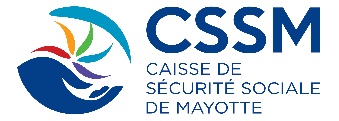 APPEL A PROJET JEUNESSE 2024Soutien des projets portés par les jeunes DOSSIER DE CANDIDATUREATTENTION : Les projets portés doivent être obligatoirement collectifs. INTITULE DU PROJET /ACTION :MONTANT DE LA SUBVENTION SOLLICITE :                      €Personne à contacter à la CSSM :PRESENTATION DES JEUNESLes Jeunes à l’origine du projetII – PRESENTATION DU PROJET1- Descriptif du projet, de l’action porté par les jeunes (territoire de réalisation, qui est à l’initiative du projet,) 2- Date de démarrage, durée du projet/action   Date de démarrage du projet en 2024 ………Date de fin prévisionnelle de réalisation du projet en 2023 :………..3- Moyens matériels Décrivez les moyens matériels que vous allez utiliser pour mener à bien ce projet :  4- Communication et valorisation de l’actionComment allez-vous faire connaître votre projet5- Evaluation du projet III-PRESENTATION DE LA STRUCTURE REFERENTE DU PROJETSi vous employez du personnel salarié et en cas d’accord, une attestation de l’URSSAF vous sera demandée pour justifier que l’association est à jour des cotisations URSSAFDate :  Signature du/des porteur(s) du projetListe des pièces à fournirAu regard de l’association :1 - Récépissé de déclaration ou de déclaration de modification en Préfecture2 - Avis de publication au Journal Officiel (en cas de première demande)3 - Numéro SIREN/SIRET (en cas de première demande)4 - Statuts5 - Relevé d’identité bancaire, postal du bénéficiaire portant l’adresse de l’association6- Liste datée des membres du conseil d’administration et du bureau7- Procès-verbal de la dernière Assemblée Générale ordinaire8 - Attestation de situation des cotisations URSSAF 9 – Attestation assurance responsabilité civile de l’association10- Compte de résultat (ou éléments de bilan) relatifs à l’année précédant la demande si l’association existait en N-1 (en cas de première demande)Au regard du projet :11- Présentation générale des jeunes 12- Pour les candidats mineurs, joindre l’autorisation parentale complétée et signée 13- Le présent formulaire rempliNom, Prénom et âge de chaque jeune : - ---Origine géographique des jeunes :Répartition filles/garçons : THEMATIQUES DU PROJET : Plusieurs réponses possibles    Citoyenneté et vie sociale:	    Environnement :    Culture et arts :                                        Solidarité :    Education au numérique Sport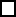  Autre : 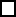 (préciser) :		Types de communication (publication, conférence de presse…)Outils de communication (affiches, guides, brochures…)Quels sont les supports et les outils que vous envisagez d’utiliser pour réaliser ce bilan / cette évaluation ?Quels seront la place et le rôle de l’animatrice(s)-animateur(s) dans ce bilan/ cette évaluation du projet ?Quelle est l’utilité du projet/action et son impact sur le territoire ?Nom de la StructureNom de la StructureAdresseTéléphoneTéléphone :    Nom du représentant légal :   Courriel : REFERENT/ANIMATEUR ACCOMPAGNANT LE PROJETREFERENT/ANIMATEUR ACCOMPAGNANT LE PROJETNom :Prénom :Fonction : Expérience professionnelle : Nombre ETP :Téléphone :   Courriel : DONNÉES FINANCIÈRES - BUDGET PRÉVISIONNEL DU PROJET- 2024DONNÉES FINANCIÈRES - BUDGET PRÉVISIONNEL DU PROJET- 2024DONNÉES FINANCIÈRES - BUDGET PRÉVISIONNEL DU PROJET- 2024DONNÉES FINANCIÈRES - BUDGET PRÉVISIONNEL DU PROJET- 2024DONNÉES FINANCIÈRES - BUDGET PRÉVISIONNEL DU PROJET- 2024DONNÉES FINANCIÈRES - BUDGET PRÉVISIONNEL DU PROJET- 2024CHARGESMontantPRODUITSMontant60ACHATS70PRODUITS DES SERVICESFournitures pour activités70642Participation des familles-apport(s) personnel(s)Électricité/gaz/eau/carburantAlimentation/repasFournitures d'entretien/petit équipementFournitures de bureau61SERVICES EXTERIEURS74SUBVENTIONS D'EXPLOITATIONLoyer et charges locatives741Subventions ÉtatLocation de matérielEntretien réparationAssurances743Subvention du départementDocumentation générale62AUTRES SERVICES EXTERIEURS744Subvention des communesHonorairesCommunication/informationsTransports/frais de déplacement liés aux activitésAffranchissement/téléphoneServices bancairesCotisations/affiliations7452Subvention CSSM (maxi 5 000€)Frais de formation63IMPOTS ET TAXESImpôts et taxes liés aux salaires746Subvention EPCI (Intercommunalité)Autres impôts et taxes64CHARGES DE PERSONNEL748Autres subventions publiquesSalairesCharges sociales66Charges financières76Produits financiers67Charges exceptionnelles77Produits exceptionnelsTOTAL DES CHARGESTOTAL DES PRODUITS86Apports en nature87Contrepartie des apports en natureBénévolatBénévolatMise à disposition de locauxCommuneAutres (à préciser)Autres (à préciser)TOTAL GENERALTOTAL GENERALDONNÉES FINANCIÈRES - BUDGET PRÉVISIONNEL DE LA STRUCTURE - 2024DONNÉES FINANCIÈRES - BUDGET PRÉVISIONNEL DE LA STRUCTURE - 2024DONNÉES FINANCIÈRES - BUDGET PRÉVISIONNEL DE LA STRUCTURE - 2024DONNÉES FINANCIÈRES - BUDGET PRÉVISIONNEL DE LA STRUCTURE - 2024DONNÉES FINANCIÈRES - BUDGET PRÉVISIONNEL DE LA STRUCTURE - 2024DONNÉES FINANCIÈRES - BUDGET PRÉVISIONNEL DE LA STRUCTURE - 2024CHARGESMontantPRODUITSMontant60ACHATS70PRODUITS DES SERVICESFournitures pour activités70642Participation des familles-apport(s) personnel(s)Électricité/gaz/eau/carburantAlimentation/repasFournitures d'entretien/petit équipementFournitures de bureau61SERVICES EXTERIEURS74SUBVENTIONS D'EXPLOITATIONLoyer et charges locatives741Subventions ÉtatLocation de matérielEntretien réparationAssurances743Subvention du départementDocumentation générale62AUTRES SERVICES EXTERIEURS744Subvention des communesHonorairesCommunication/informationsTransports/frais de déplacements liés aux activitésAffranchissement/téléphoneServices bancairesCotisations/affiliations7452Subvention CSSMFrais de formation63IMPOTS ET TAXESImpôts et taxes liés aux salaires746Subvention EPCI (Intercommunalité)Autres impôts et taxes64CHARGES DE PERSONNEL748Autres subventions publiquesSalairesCharges sociales66Charges financières76Produits financiers67Charges exceptionnelles77Produits exceptionnelsTOTAL DES CHARGESTOTAL DES PRODUITS86Apports en nature87Contrepartie des apports en natureBénévolatBénévolatMise à disposition de locauxCommuneAutres (à préciser)Autres (à préciser)TOTAL GENERALTOTAL GENERAL